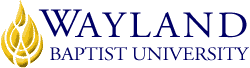 Virtual Campus/Plainview CampusSchool of MusicUNIVERSITY MISSION STATEMENTWayland Baptist University exists to educate students in an academically challenging, learning-focused and distinctively Christian environment for professional success and service to God and humankind.COURSE NUMBER & NAME: MUSI1303 Music AppreciationTERM: Spring, 2019INSTRUCTOR: Dr. Sandra Mosteller, Professor of MusicCONTACT INFORMATION:Office phone: (806) 291-1069WBU Email: smost@wbu.eduCell phone: (preferred)  (806)729-7363Home E-mail: smmost@gmail.com (note 2 “m”s)OFFICE HOURS, BUILDING & LOCATION: M/T/W/TH TBA I will answer as I can during daytime hours, and most evenings. As I teach face-to-face courses and arranged lessons, my office hours may be subject to change.COURSE MEETING TIME & LOCATION:Meeting day & time: Online CATALOG DESCRIPTION: A course designed to increase your ability to listen to music perceptively. This course will help you acquire basic, useful information about music: styles, forms, terminology, and historical contexts.PREREQUISITE: NoneREQUIRED TEXTBOOK AND RESOURCE MATERIAL: TEXT: Music Listening Today, 6th edition [Charles Hoffer, Darrell Bailey] ISBN-10: 1285858123 OPTIONAL MATERIALSNoneCOURSE REQUIREMENTSBecause the university classroom is a place designed for the free exchange of ideas, we must show respect for one another in all circumstances. COURSE OUTCOMES AND COMPETENCIES:Upon completion of this course, students will have completed the following: • Be able to listen to music more perceptively • Have better listening skills for all musical styles • Have acquired basic information about styles, forms, terminology, and historical contexts. • Have attended and reported on two “live” concerts (virtual options are presented in the course) • Be able to place musical genres in cultural and historical perspective. • Have completed a research project on one major composer or musical genre covered in this course. • Have an introductory knowledge of Art Music of Western Civilization These are the eras of music we will be studying, click the links for a musical example: Week 1: Listening, Rhythm, Melody, Harmony & more! Week 2: Early, Medieval, & Renaissance Music Week 3: Vocal Baroque Music Week 4: Instrumental Baroque Music (see link above) Week 5: Classical Music Week 6: Classical Music, cont. (Chamber Music, Symphony) Week 7:Romantic Era Vocal Music Week 8: Instrumental & Late Romantic Era Music Week 9: Twentieth Century Music (part 1) Week 10: Twentieth Century Music (part 2) Week 11: Twenty-first Century Music ATTENDANCE REQUIREMENTS: Because this course is administered through WBUonline, students must submit all work on time and complete assignments on time (every Monday by midnight) to satisfy the attendance policy. If a student has not accessed the course through Blackboard by the census date, he/she will be dropped from course.STATEMENT ON PLAGIARISM & ACADEMIC DISHONESTY:Wayland Baptist University observes a zero tolerance policy regarding academic dishonesty. Per university policy as described in the academic catalog, all cases of academic dishonesty will be reported and second offenses will result in suspension from the university.DISABILITY STATEMENT:In compliance with the Americans with Disabilities Act of 1990 (ADA), it is the policy of Wayland Baptist University that no otherwise qualified person with a disability be excluded from participation in, be denied the benefits of, or be subject to discrimination under any educational program or activity in the university. The Coordinator of Counseling Services serves as the coordinator of students with a disability and should be contacted concerning accommodation requests at (806) 291-3765. Documentation of a disability must accompany any request for accommodations.COURSE REQUIREMENTS and GRADING CRITERIA:FINAL GRADES WILL BE BASED ON THE FOLLOWING:Listening Written Assignments: 40%Course Interaction Activities: 10%Quizzes/Tests: 25%Concert Attendance Reports: 10%Final Project: 15%Include Grade Appeal Statement: “Students shall have protection through orderly procedures against prejudices or capricious academic evaluation. A student who believes that he or she has not been held to realistic academic standards, just evaluation procedures, or appropriate grading, may appeal the final grade given in the course by using the student grade appeal process described in the Academic Catalog. Appeals  may  not  be  made  for  advanced  placement  examinations  or  course bypass examinations. Appeals are limited to the final course grade, which may be upheld, raised, or lowered at any stage of the appeal process. Any recommendation to lower a course grade must be submitted through the Vice President of Academic Affairs/Faculty Assembly Grade Appeals Committee for review and approval. The Faculty Assembly Grade Appeals Committee may instruct that the course grade be upheld, raised, or lowered to a more proper evaluation.”TENTATIVE SCHEDULE Week 1: Listening, Rhythm, Melody, Harmony & more! Week 2: Early, Medieval, & Renaissance Music Spring Break No assignments due March 11-15 (You may work ahead) Week 3: Vocal Baroque Music Week 4: Instrumental Baroque Music Week 5: Classical Music Week 6: Classical Music, cont. (Chamber Music, Symphony) Midterm Week 7:Romantic Era Vocal Music Easter Break No assignments due April 19 -22 Week 8: Instrumental & Late Romantic Era Music Week 9: Twentieth Century Music (part 1) Week 10: Twentieth Century Music (part 2) Week 11: Twenty-first Century Music Final Project due on Wednesday, May 15 (end of day) Concert Report due on Thursday, May 16 (end of day) Final Exam due on May 18 (by NOON)